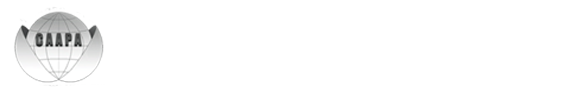 2018 Best Student Paper Award ApplicationApplicant Name: 	Email: School Name and Address: Paper Title: Paper Abstract (150-250 words):Please check all that apply:	I am a student member of CAAPA.I presented the aforementioned paper in a major public affairs conference in 2017. The name, location, and date of the conference are:__________________________________________________________________________I have co-author(s) who are also students. I have attached the paper (in English) as a Word document.I have attached a copy of the conference program or acceptance email confirming my presentation at the conference.Signature of Applicant:			Date:	_________